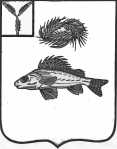 ГЛАВАмуниципального образования город ершовершовского муниципального районасаратовской области(ЧЕТВЕРТОГО СОЗЫВА)ПОСТАНОВЛЕНИЕ от 02 марта 2020 года  №  1                           О  назначении публичных слушаний по ежегодной актуализации схемы   теплоснабжения  в  муниципальном  образовании   город  Ершов Ершовского муниципального района Саратовской области     	В соответствии с Федеральным законом от 6 октября 2003 года №131-ФЗ «Об общих принципах организации местного самоуправления в Российской Федерации», Федеральным законом от 27 июля 2010 года №190-ФЗ «О теплоснабжении»,  Постановлением Правительства Российской Федерации от 22 февраля 2012 года №154 «О требованиях к схемам теплоснабжения, порядку их разработки и утверждения», Уставом  муниципального образования город Ершов Ершовского муниципального района Саратовской области и решением Совета муниципального образования город Ершов от 25 июля 2016 года № 39-244 «Об утверждении Положения о публичных слушаниях на территории муниципального образования город Ершов»:     1. Назначить публичные слушания по ежегодной актуализации схемы теплоснабжения в муниципальном образовании город Ершов Ершовского муниципального района Саратовской области согласно приложению.     2. Создать рабочую группу по подготовке и проведению публичных слушаний и рассмотрению предложений в составе:   Председатель рабочей группы – Усенин Дмитрий Павлович – первый заместитель главы администрации Ершовского муниципального района (по согласованию);        Секретарь рабочей группы – Журавлева Галина Александровна – главный специалист отдела ЖКХ, транспорта и связи администрации ЕМР (по согласованию);    Члены рабочей группы:   Тихов Альберт Александрович – глава муниципального образования город Ершов;    Головатова Ольга Викторовна – начальник отдела правового обеспечения администрации ЕМР (по согласованию);   Бурлаков Владимир Павлович  -  председатель постоянной комиссии Совета муниципального образования город Ершов;    Голикова Людмила Михайловна  -  заместитель председателя Совета муниципального образования город Ершов.    3.  Провести публичные слушания 2 апреля  2020 года в 10 часов 00 минут в зале заседаний администрации Ершовского муниципального района, по адресу: г. Ершов, ул. Интернациональная, 7.    4. Прием предложений, замечаний всех заинтересованных лиц по представленному на публичные слушания вопросу осуществляется секретарем рабочей группы в письменном виде в письменном виде в кабинете №39 администрации Ершовского муниципального района по адресу: г. Ершов, ул.Интернациональная, д.7 по рабочим дням (понедельник-пятница) с 09.00 ч. до 16.00ч. Прием письменных предложений, вопросов, замечаний прекращается 01 апреля 2020 года в 15.00, телефон 5-11-35.     5. Ознакомиться с материалами по вопросу публичных слушаний возможно в кабинете №39 администрации Ершовского муниципального района в указанное в п.4 настоящего постановления время и на официальном сайте администрации ЕМР в сети Интернет, по адресу: http://ershov.sarmo.ru/ в разделе "ЖКХ – Разное».   6. Настоящее постановление вступает в силу со дня его официального опубликования.                                                                                                                    А. А. Тихов   